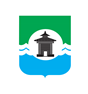 Российская ФедерацияИркутская областьМуниципальное образование «Братский район»КСО Братского района     ул. Комсомольская, д. 28 «а», г.Братск, Иркутская область, тел./факс  8(3953) 411126  ЗАКЛЮЧЕНИЕ № 6на проект решения Думы Братского района «О  внесении изменений в решение Думы Братского района от 25.12.2020 года № 136 «О бюджете муниципального образования «Братский район» на 2021 год и на плановый период 2022 и 2023 годов»г. Братск								               	     30.03.2021г.В соответствии с требованиями статьи 157 Бюджетного кодекса Российской Федерации (далее – БК РФ), пункта 2 статьи 9 Федерального закона от 07.02.2011 №6-ФЗ «Об общих принципах организации и деятельности контрольно-счетных органов субъектов РФ и муниципальных образований», статьи 18 Положения «О бюджетном процессе в муниципальном образовании «Братский район», Положением «О Контрольно-счетном органе в муниципальном образовании «Братский район», проведена экспертиза на проект решения Думы Братского района «О  внесении изменений в решение Думы Братского района от 25.12.2020 года № 136 «О бюджете муниципального образования «Братский район» на 2021 год и на плановый период 2022 и 2023 годов»Предмет экспертизы – проект решения «О внесении изменений в решение Думы Братского района от 25.12.2020 года №136 «О бюджете муниципального образования «Братский район» на 2021 год и на плановый период 2022 и 2023 годов».Цель – предупреждение и пресечение нарушений в процессе подготовки проекта и принятия решения «О внесении изменений в решение Думы Братского района от 25.12.2020 года №136 «О бюджете муниципального образования «Братский район» на 2021 год и на плановый период 2022 и 2023 годов».Задачи экспертизы:- определение достоверности и обоснованности показателей проекта решения «О внесении изменений в решение Думы Братского района от 25.12.2020 года №136 «О бюджете муниципального образования «Братский район» на 2021 год и на плановый период 2022 и 2023 годов»;- проверка соответствия действующему законодательству и нормативным правовым актам муниципального образования «Братский район» при подготовке проекта решения «О внесении изменений в решение Думы Братского района от 25.12.2020 года №136 «О бюджете муниципального образования «Братский район» на 2021 год и на плановый период 2022 и 2023 годов»;- проверка документов и материалов, представляемых одновременно с проектом.Экспертиза была осуществлена в разрезе предлагаемых изменений в бюджет района, предусмотренных проектом муниципального правового акта на предмет их соответствия вышеуказанным критериям. В Контрольно-счетный орган Братского района  для проведения экспертизы все необходимые документы поступили в электронном виде.Общая характеристика вносимых изменений в параметры бюджета муниципального образования «Братский район» на 2021 год и на плановый период 2022 и 2023 годовСогласно пояснительной записке к проекту решения, вносимые изменения обусловлены необходимостью включения в бюджет муниципального образования «Братский район» в связи с уточнением безвозмездных поступлений и соответственно расходной части районного бюджета.	Представленным проектом решения предлагается утвердить изменение основных характеристик бюджета муниципального образования «Братский район» на 2021 год в части увеличения общего объема доходов и расходов на 35 607,0 тыс. рублей за счет безвозмездных поступлений: - дотации из областного бюджета на поддержку мер по обеспечению сбалансированности местных бюджетов в сумме 33 999,7 тыс. руб.;- прочие безвозмездные поступления (от юридических и физических лиц) в сумме 1 607,3 тыс. руб.Общие объемы доходов и расходов бюджета МО «Братский район», предусмотренные в текстовой части проекта решения, соответствуют объемам доходов и расходов, отраженным в соответствующих приложениях к проекту решения: доходная часть в сумме 2 331 572,3 тыс. руб., расходная – 2 356 848,1 тыс. руб., размер дефицита без изменений.В связи с вносимыми изменениями проекта отдельные статьи текстовой части решения о бюджете уточнены, и, соответственно, отдельные приложения к решению о бюджете изложены в новой редакции.Изменения доходной части районного бюджета	Проектом решения предусмотрено увеличение доходов бюджета на 2021 год на 35 607 тыс. рублей, в том числе по группе безвозмездные поступления планируется:Увеличение за счет «Дотации бюджетам бюджетной системы РФ на поддержку мер по сбалансированности бюджетов» на 33 999,7 тыс. руб.;Увеличение за счет прочих безвозмездных поступлений от юридических и физических лиц на 1 607,3 тыс. руб.Сведения о вносимых изменениях в доходную часть бюджета по безвозмездным поступлениям представлены в таблице:                                                                                                                                                      тыс. руб.Таким образом, в результате предлагаемых изменений прогнозируемый общий объем доходов бюджета муниципального образования «Братский район» составит 2 331 572,3 тыс. руб., из них налоговые и неналоговые доходы в сумме 423 577,8 тыс. руб., безвозмездные поступления в сумме 1 907 994,5 тыс. руб.Изменения расходной части районного бюджетаПроектом решения предлагается утвердить расходы бюджета муниципального образования «Братский район» на 2021 год в сумме 2 356 848,1 тыс. руб., что на 35 607,0 тыс. рублей больше утвержденного действующим решением о бюджете. Проведен анализ изменений общей суммы ассигнований районного бюджета. Из 22 действующих муниципальных программ, изменения коснулись семи муниципальных программ, увеличив их расходную часть:Из диаграммы видно, что наибольшее увеличение объема бюджетных ассигнований в сумме 28 217,7 тыс. руб. или 79,2% от суммы изменения расходной части бюджета  предусмотрены на обеспечение деятельности муниципальных учреждений по муниципальной программе «Развитие образования Братского района».Информация об общих изменениях расходной части районного бюджета на 2021 год, отраженных в проекте районного бюджета, в разрезе муниципальных программ и непрограммных расходах представлена в таблице:    тыс. руб.В результате вносимых изменений объем программных расходов бюджета  увеличится на 35 307 тыс. руб., с 2 295 086,2 тыс. руб. до 2 330 393,2 тыс. руб. Объем непрограммных расходов увеличится на 300 тыс. руб. с 26 154,9 тыс. руб. до 26 454,9 тыс. руб.	В уточненном проекте бюджета доля программных расходов бюджета составит 98,9 %, непрограммных расходов – 1,1%.По непрограммным расходам увеличение бюджетных ассигнований сложилось в размере + 300,0 тыс. руб., в том числе  на функционирование контрольно-счетного органа муниципального образования (прочие расходы).Из общей суммы предоставленной дотации на поддержку мер по обеспечению сбалансированности местных бюджетов – 33 999,7 тыс. рублей – 96,5% или 32 810,7 тыс. рублей направлены на расходы коммунальных услуг, подготовку к отопительному сезону, ремонт объектов муниципального жилищного фонда и 3,5% или 1 189 тыс. руб. на программные мероприятия и прочие расходы. 1. Муниципальная программа «Муниципальные финансы МО «Братский район» утверждена Постановлением мэра Братского района от 13 ноября 2014 года № 299. Объем бюджетных ассигнований на реализацию данной муниципальной программы установлен с учетом планируемых изменений в нее, с ростом на  1 446,0 тыс. руб., в том числе: на содержание аппарата управления + 1 143,0 тыс. руб., в т.ч. 839,0 тыс. руб. на расходы  за коммунальные услуги; 304,0 тыс. руб. на прочие расходы (льготный проезд, расходы на служебные командировки, услуги связи, транспортные расходы, расходы на содержание зданий и помещений, приобретение комплектующих, запасных частей и другое);на функционирование межведомственной централизованной бухгалтерии Братского района + 303,0 тыс. руб. (коммунальные услуги).2.Муниципальная программа «Развитие образования Братского района»  утверждена Постановлением мэра Братского района от 13 ноября 2014 года № 283. Объем бюджетных ассигнований на реализацию данной муниципальной программы установлен с учетом планируемых изменений в нее, с ростом на  28 217,7 тыс. руб., в том числе:на обеспечение деятельности муниципальных учреждений –  26 617,7  тыс. руб. (расходы по коммунальным услугам);на прочие расходы – 1 600 тыс. руб., за счет прочих безвозмездных поступлений.3. Муниципальная программа «Культура» утверждена Постановлением мэра Братского района от 13 ноября 2014 года № 284. Объем бюджетных ассигнований на реализацию данной муниципальной программы установлен с учетом изменений в неё, с ростом на 2 065,0 тыс. руб., в том числе:обеспечение деятельности муниципальных учреждений + 1 480,0 тыс. руб. (коммунальные услуги);проведение мероприятий + 585,0 тыс. руб.. 4. Муниципальная программа «Социальная политика МО «Братский район»  утверждена Постановлением мэра Братского района от 13 ноября 2014 года № 300. Объем бюджетных ассигнований на реализацию данной муниципальной программы установлен с учетом изменений с ростом на  7,3 тыс. руб. за счет прочих безвозмездных поступлений, в том числе:проведение благотворительного марафона «Помоги ребенку, и ты спасешь мир» в сумме  7,0 тыс. руб.;проведение благотворительного марафона «Помощь гражданам Братского района, оказавшимся в трудной жизненной ситуации» в сумме  0,3 тыс. руб.5. Муниципальная программа «Развитие физической культуры и спорта в Братском районе»  утверждена Постановлением мэра Братского района от 13 ноября 2014 года     № 286. Объем бюджетных ассигнований на реализацию данной муниципальной программы установлен с учетом изменений, с ростом на 840,0 тыс. руб., в том числе на  обеспечение деятельности муниципальных учреждений (коммунальные услуги). 6. Муниципальная программа «Модернизация объектов коммунальной инфраструктуры»  утверждена постановлением мэра Братского района от 14 ноября 2017 года № 578. Объем бюджетных ассигнований установлен с учетом планируемых изменений в нее, с ростом на 2 000,0 тыс. руб. на реализацию первоочередных мероприятий по подготовке к отопительному сезону объектов коммунальной инфраструктуры. 7.  Муниципальная программа «Жилье» утверждена постановлением мэра Братского района от 13 ноября 2019 года № 756. Объем бюджетных ассигнований установлен с учетом  планируемых изменений, с ростом на 731,0 тыс. руб. на проведение ремонта объектов муниципального жилищного фонда.На основе представленной информации можно сделать заключение об обоснованности и целесообразности внесения указанных изменений в бюджет района.При проведении экспертизы проекта решения финансовых нарушений не выявлено.Контрольно-счетный орган Братского района замечаний представленному проекту решения не имеет, проект в целом соответствует требованиям, установленным бюджетным законодательством РФ, не противоречит действующему законодательству в целом и может быть принят на Думе Братского района.
Председатель КСО Братского района					            Е.Н. Беляева№ п/пНаименованиебюджет на 2021  годбюджет на 2021  годбюджет на 2021  год№ п/пНаименованиеутвержден решением от 25.12.2020 № 136Проект решения+, - от решения123451Налоговые и неналоговые доходы423 577,8423 577,82Безвозмездные поступления – всего, в том числе:1 872 387,51 907 994,5+ 35 607,0МБТ из областного бюджета1 870 182,61 904 182,3+ 33 999,7МБТ из бюджетов поселений9 465,99 465,9Прочие безвозмездные поступления250,01 857,3+ 1 607,3Доходы от возврата остатков субсидий, субвенций и иных межбюджетных трансфертов, имеющих целевое назначение, прошлых лет1 000,01 000,0Возврат остатков субсидий, субвенций и иных межбюджетных трансфертов, имеющих целевое назначение, прошлых лет-8 511,0-8 511,0ИТОГО:2 295 965,32 331 572,3+ 35 607,0№ п/пНаименованиеРешение Думы от 25.12.20 № 1362021год, 2021 год, № п/пНаименованиеРешение Думы от 25.12.20 № 136Проект решения+,- от решения123451«Муниципальные финансы МО «Братский район» 529 684,5531 130,5+ 1 446,02«Улучшение условий и охраны труда в МО «Братский район» 990,2990,23«Мобилизационная подготовка МО «Братский район» 170,0170,04«Гражданская оборона, предупреждение и ликвидация чрезвычайных ситуаций в МО «Братский район» 9 092,09 092,05«Профилактика безнадзорности и правонарушений граждан Братского района» на 2019-2023 годы  69,069,06«Повышение безопасности дорожного движения в МО «Братский район» на 2019-2022 годы 60,060,07«Развитие дорожного хозяйства в МО «Братский район» на 2019-2022 годы23 768,923 768,98«Поддержка и развитие малого и среднего предпринимательства в МО «Братский район» на 2019-2022 годы170,0170,09«Муниципальная собственность и земельные правоотношения» на 2018-2023 годы1 230,01 230,010«Энергосбережение и повышение энергетической эффективности» на 2019-2022 годы929,0929,011«Охрана окружающей среды в МО «Братский район» на 2019-2022 годы2 289,22 289,212«Развитие образования Братского района» на 2019-2024 годы                  1 471 804,21 500 021,9+ 28 217,713«Молодежь Братского района» на 2019-2023 годы2 268,02 268,014«Культура» на 2019-2022 годы69 994,972 059,9+ 2 065,015«Здоровье населения Братского района» на 2018-2023 годы9 595,09 595,016«Социальная политика МО «Братский район» 35 345,535 352,8+ 7,317«Развитие физической культуры и спорта в Братском районе» 58 673,559 513,5+ 840,018«Модернизация объектов коммунальной инфраструктуры» 42 338,844 338,8+ 2 000,019«Поддержка юридических лиц и индивидуальных предпринимателей, осуществляющих розничную торговлю и доставку продовольственных товаров, в поселения МО «Братский район» с ограниченными сроками завоза грузов (продукции)»  1 990,51 990,520«Жилье» 29 986,030 717,0+ 731,021«Профилактика терроризма и противодействие экстремизму на территории МО «Братский район» 7,07,022«Развитие архитектурно-градостроительной политики»4 630,04 630,0Итого по муниципальным программам2 295 086,22 330 393,2                               + 35 307,0Непрограммные расходы26 154,926 454,9+ 300,0ИТОГО:2 321 241,12 356 848,1+ 35 607,0